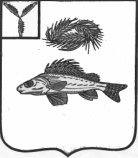 СОВЕТ
    МАРЬЕВСКОГО МУНИЦИПАЛЬНОГО ОБРАЗОВАНИЯ ЕРШОВСКОГО РАЙОНАСАРАТОВСКОЙ ОБЛАСТИРЕШЕНИЕот 22.06.2021 года	                      № 34-96Рассмотрев протест прокуратуры Ершовского района Саратовской области на решение Совета Марьевского муниципального образования от 20.05.2020 г. № 21-56 «О порядке привлечения граждан к выполнению на добровольной основе социально значимых для Марьевского МО работ (в т.ч. дежурств) в целях решения вопросов местного значения», руководствуясь Уставом Марьевского муниципального образования Ершовского района, Совет Марьевского муниципального образования Ершовского района РЕШИЛ:Внести в решение Совета Марьевского муниципального образования от 20.05.2020г. № 21-56 «О порядке привлечения граждан к выполнению на добровольной основе социально значимых для Марьевского МО работ (в т.ч. дежурств) в целях решения вопросов местного значения» (далее – Положение) следующие изменения:Пункт 2.4 Положения после слов «письменного предложения» дополнить словами «либо в форме электронного документа»;В пункте 1.4 слова «достигшие 18-летнего возраста» заменить словами «достигшие совершеннолетия».  Контроль за настоящим постановлением оставляю за собой.Глава Марьевскогомуниципального образования                                                  С.И. ЯковлевО внесении изменений в решение Совета Марьевского муниципального образования от 20.05.2020 г. № 21-56